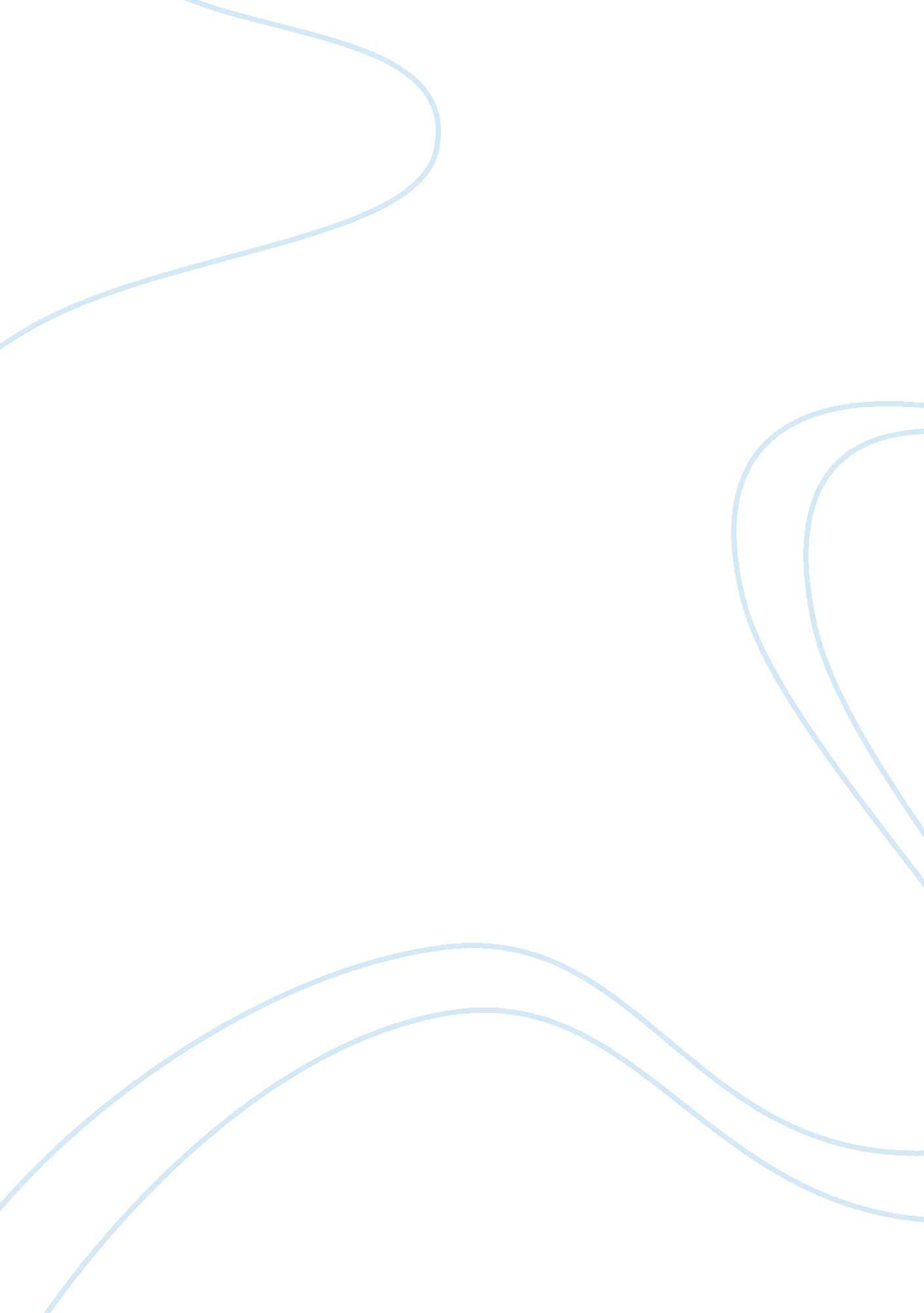 Battings state university research paperBusiness, Management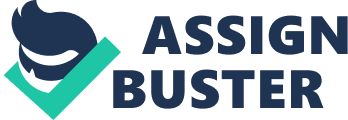 After participants answer the questions, researchers will describe the responses given. In order for the survey to be both reliable and valid, it is important that the questions are constructed properly. Questions should be written so they are clear and comprehensible. The Population Frame and Sample Size The participants of this study are the students and employees of Battings State University Main Campus l. At present, Battings State University Main Campus has a large population, thus, the researchers have decided to select only eighty (80) students from the following colleges: Department of General Engineering; College of Nursing ND Allied Health Sciences; College of Accountancy, Business, Economics and International Hospitality Management; College of Teacher Education; and the College of Arts and Sciences. Therefore, the researchers have selected sixteen (16) respondents for each college to have an equal representation. The researchers have selected a total of twenty (20) employees belonging from the said campus. Four (4) employees will serve as representatives from each of the mentioned five colleges. The participants total to one hundred (100). The researchers believe that Hess participants would be enough to provide sufficient and essential information to answer the questions raised in this study. Instrumentation The researchers will use a survey questionnaire to gather opinions from different people. The researchers have made a guide in the construction, validation, administration and scoring of the survey questionnaires. It is as follows: Construction. The questionnaire will be modified from the questions stated in the statement of the problem of this study (Chapter 1). The first part of the questionnaire will consist of the questions about the effects of being fluent in English. The questions that will be raised are whether being fluent in English is helpful to their everyday life and whether it is true that being fluent in English causes a change in the usage of the Filipino language. The second part Of the questionnaire will determine the situations in which being fluent in English is an advantage or a disadvantage. Validation. The researchers cannot guarantee that the data that will be gathered will totally and accurately represent the opinions of all the Filipinos nice the researchers have only selected students and employees in Battings State University. The questionnaire will be presented and discussed to the professor if it is valid for administration to the selected respondents and if the grammar and directions in the questionnaire are correct. Administration. Upon approval of the questionnaire, the questionnaires will be circulated to the selected one hundred (100) respondents. To get the opinions of students, the questionnaires will be administered to eighty (80) students from five different colleges of Battings State University Main Campus mentioned in the population frame and sample size. To get the opinions of employees, the questionnaires will be administered to twenty (20) employees who are working in the mentioned campus. The researchers will give enough time for the respondents to answer the survey questionnaire. The researchers will answer questions from the respondents if there will be. The questionnaires will be collected right after the respondents have finished answering it. Scoring. Since the questionnaire that will be made only asks about the pinions of the respondents, there is no need to compute scores and percentage. What the researchers need to do is to read the opinions of the respondents and carefully analyze and interpret it. Data Gathering Procedure The data for this research will be collected using a survey questionnaire. The survey will be modified from individual questions formed by the researchers. After the professor validated the questionnaire, these will be distributed to the eighty (80) respondents from the different colleges of Battings State university Main Campus I and to the ninety (20) employees who are also from the said campus. The researchers will assure confidentiality of their survey sheets since the identities are not important. Participants will be given time to respond and then the researchers will collect the surveys after the respondents have finished answering it. Statistical Treatment of Data The researchers will consult an expert or a statistician to determine the right statistical treatment for the data that will be gathered throughout the study. 